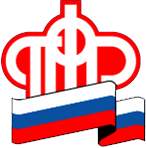 ГОСУДАРСТВЕННОЕ УЧРЕЖДЕНИЕ - Управление Пенсионного фонда Российской Федерации в ЛОМОНОСОВСКОМ РАЙОНЕЛенинградской области (МЕЖРАЙОННОЕ)Сдавайте отчеты вовремяОтделение ПФР по Санкт-Петербургу и Ленинградской области напоминает.С 1 января 2020 года в Российской Федерации начался переход на электронные трудовые книжки (ЭТК). В связи с этим работодатели направляют в Пенсионный фонд России сведения о трудовой деятельности работников для её формирования. Данные передаются ежемесячно до 15-го числа месяца, следующего за отчетным, если произошли изменения в следующих кадровых событиях: прием на работу, перевод работника на другую должность или увольнение, работник пишет заявление о выборе формы трудовой книжки.Передача сведений происходит в рамках существующего формата взаимодействия работодателей с территориальными органами Пенсионного фонда.До 30 июня 2020 года включительно всем работодателям необходимо под роспись проинформировать работников о праве выбора формы трудовой книжки и принять до конца года соответствующее заявление о ее сохранении или переходе на электронную версию.Сведения о трудовой деятельности застрахованных лиц, в органы ПФР, представляются по форме СЗВ-ТД, утвержденной постановлением Правления ПФР от 25.12.2019 № 730п «Об утверждении формы и формата сведений о трудовой деятельности зарегистрированного лица, а также порядка заполнения форм указанных сведений».Первая отчетная кампания по приему от страхователей сведений о трудовой деятельности зарегистрированных лиц проводится с 1 по 17 февраля 2020 года.На официальном сайте ПФР размещены актуальные программы по заполнению и проверке отчетности по форме СЗВ-ТД:- Документы ПУ-6 – программа для формирования формы СЗВ-ТД;- ПО ПД  – проверочная программа.